Sacred Heart Church - Iglesia Sagrado Corazón – Giáo xứ Thánh TâmBAPTISM & first communion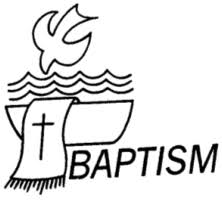 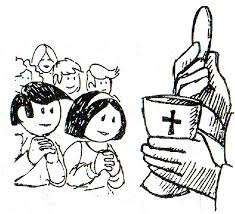  (2021-2022)I. PRELIMINARY INFORMATIONYear of preparation: 	 	1st 	2nd 	Already received First Communion   Preferred languages:		Only English 		Vietnamese & English 	Spanish & EnglishGrade in school this year (2018-19):  	1st 	2nd 	3rd 	4th 	5th 	6th 	7th-10th Is your child already baptized? 				Yes 		NoAre you active members of Sacred Heart Church?	Yes		NoDoes your child have any special needs?  			Yes    		No If yes, specify: ______________________________________________________________________II. PERSONAL INFORMATION____________________________________________________________________                    ________________                                       full name / nombre completo / họ và tên                                                      	   age / edad / tuổi____________________________________________                 ____________________________________________            father’s name / nombre del padre / tên cha                               	           mother’s name / nombre de la madre / tên mẹ__________________________________________________________________________________________________                      address / domicilio/ Địa chỉ                                                         (city /ciudad/ thành phố)        (zip code/codigo postal)____________________________________________                 ____________________________________________                     phone 1 / teléfono 1 /  Điện thoại 1                                                           phone 2 / teléfono 2 / Điện thoại 2                                               ____________________________________________                 ____________________________________________    Birth Date / Fecha de Nacimiento / Ngày Sinh của học sinh                        Place of Birth/Lugar de Nacimiento / Nơi SinhIII. BAPTISM: A copy of the Baptism certificate is required if baptized in another Church_____________________________	    _________________________________	   ________________________        Date / Fecha / Ngày Tháng			   Church / Parroquia / Giáo xứ		        City / Ciudad / Thành PhốNOTE: A copy of the Birth Certificate is required if not yet baptizedPARENTAL AGREEMENT Must be signed by a parent or legal guardianI am enrolling my child/children in the Sacred Heart Religious Education Program. I understand that as a parent, I am primarily responsible for the on-going religious formation of my child. I commit myself to the following:I will attend Mass with my children every Sunday and Holy Day of Obligation. I will ensure that my children arrive on time to each religious education session. I will attend the scheduled sessions/retreats for parents of children in religious education. I will discuss with my children what they are learning in religious education classes. I will pray with my children at home. I will ensure that my children will act appropriately in class, treating their teachers and fellow classmates with respect. I will pick up my child from their classroom or from the catechist after Mass, ensuring that they are supervised at all times. I authorize the staff of Sacred Heart to summon emergency medical treatment in the event my child becomes seriously ill or is injured. I agree to defend, protect, indemnify and hold harmless Sacred Heart Church and the Diocese of Memphis against and from any and all claims arising from my child’s participation in the PRE Program.Child(ren):_________________________________________________		________________________Signature: ________________________________________________ Date: ____________________________TOUCHING SAFETYEach year our diocese presents the VIRTUS program for students entitled “Touching Safety.”  This age appropriate program (discussions and activities are developed for each age group) will be offered to all students in grades K through 8 in our  program for about 20 minutes during one of their regular class times during the coming year.  Parents are invited to attend.  These presentations and materials are NOT sex education classes and do not address such issues.  Rather, they deal with issues of safe touching and how to deal with uninvited advances. If you DO NOT want your child to participate, please sign the “opt-out” statement below. Please note, the diocese requires that we report the number of children not attending and that we submit any completed “Opt Out” forms for their records.       I give permission for my child to participate in the “Touching Safety Program”
       I DO NOT wish my child to participate in the “Touching Safety Program”Signature: ________________________________________________ Date: ____________________________